Памяткапо мерам безопасности при купании в водоемах.На водоемах запрещается:- купание в местах, где выставлены щиты (аншлаги) с предупреждениями и запрещающими надписями;- купание в необорудованных, незнакомых местах;- заплывать за буйки, обозначающие границы плавания;- подплывать к моторным, парусным судам, весельным лодкам и к другим плавсредствам;- прыгать в воду с катеров, лодок, причалов, а также сооружений, не приспособленных для этих целей;- играть с мячом и в спортивные игры в не отведенных для этих целей местах, а также допускать в воде шалости, связанные с нырянием и захватом купающихся;- подавать крики ложной тревоги;- плавать на досках, бревнах, лежаках, автомобильных камерах, надувных матрацах.При купании:· Прежде чем войти в воду, сделайте разминку, выполнив несколько легких упражнений.· Постепенно входите в воду, убедившись в том, что температура воды комфортна для тела (не ниже установленной нормы).· Не нырять при недостаточной глубине водоема, при необследованном дне (особенно головой вниз!), при нахождении вблизи других пловцов.· Продолжительность купания - не более 30 минут, при невысокой температуре воды - не более 5-6 минут.· При купании в естественном водоеме не заплывать за установленные знаки ограждения, не подплывать близко к моторным лодкам и прочим плавательным средствам.· Во избежание перегревания отдыхайте на пляже в головном уборе.· Не допускать ситуаций неоправданного риска, шалости на воде.Если тонет человек:· Сразу громко зовите на помощь: «Человек тонет!»· Попросите вызвать спасателей и «скорую помощь».· Бросьте тонущему спасательный круг, длинную веревку с узлом на конце.· Если хорошо плаваете, снимите одежду и обувь и вплавь доберитесь до тонущего. Заговорите с ним. Если услышите адекватный ответ, смело подставляйте ему плечо в качестве опоры и помогите доплыть до берега. Если же утопающий находится в панике, схватил вас и тащит за собой в воду, применяйте силу. Если освободиться от захвата вам не удается, сделайте глубокий вдох и нырните под воду, увлекая за собой спасаемого. Он обязательно отпустит вас. Если утопающий находится без сознания, можно транспортировать его до берега, держа за волосы.Если тонешь сам:· Не паникуйте.· Снимите с себя лишнюю одежду, обувь, кричи, зови на помощь.· Перевернитесь на спину, широко раскиньте руки, расслабьтесь, сделайте несколько глубоких вдохов.Прежде, чем пойти купаться, не забудьте взять с собой английскую булавку. Она поможет вам, если в воде начнутся судороги. Если же у вас свело ногу, а булавки при себе нет, ущипните несколько раз икроножную мышцу. Если это не помогает, крепко возьмитесь за большой палец ноги и резко выпрямите его. Плывите к берегу.Правила оказания помощи при утоплении:1. Перевернуть пострадавшего лицом вниз, опустить голову ниже таза.2. Очистить ротовую полость.3. Резко надавить на корень языка.4. При появлении рвотного и кашлевого рефлексов - добиться полного удаления воды из дыхательных путей и желудка.5. Если нет рвотных движений и пульса - положить на спину и приступить к реанимации (искусственное дыхание, непрямой массаж сердца). При появлении признаков жизни - перевернуть лицом вниз, удалить воду из легких и желудка.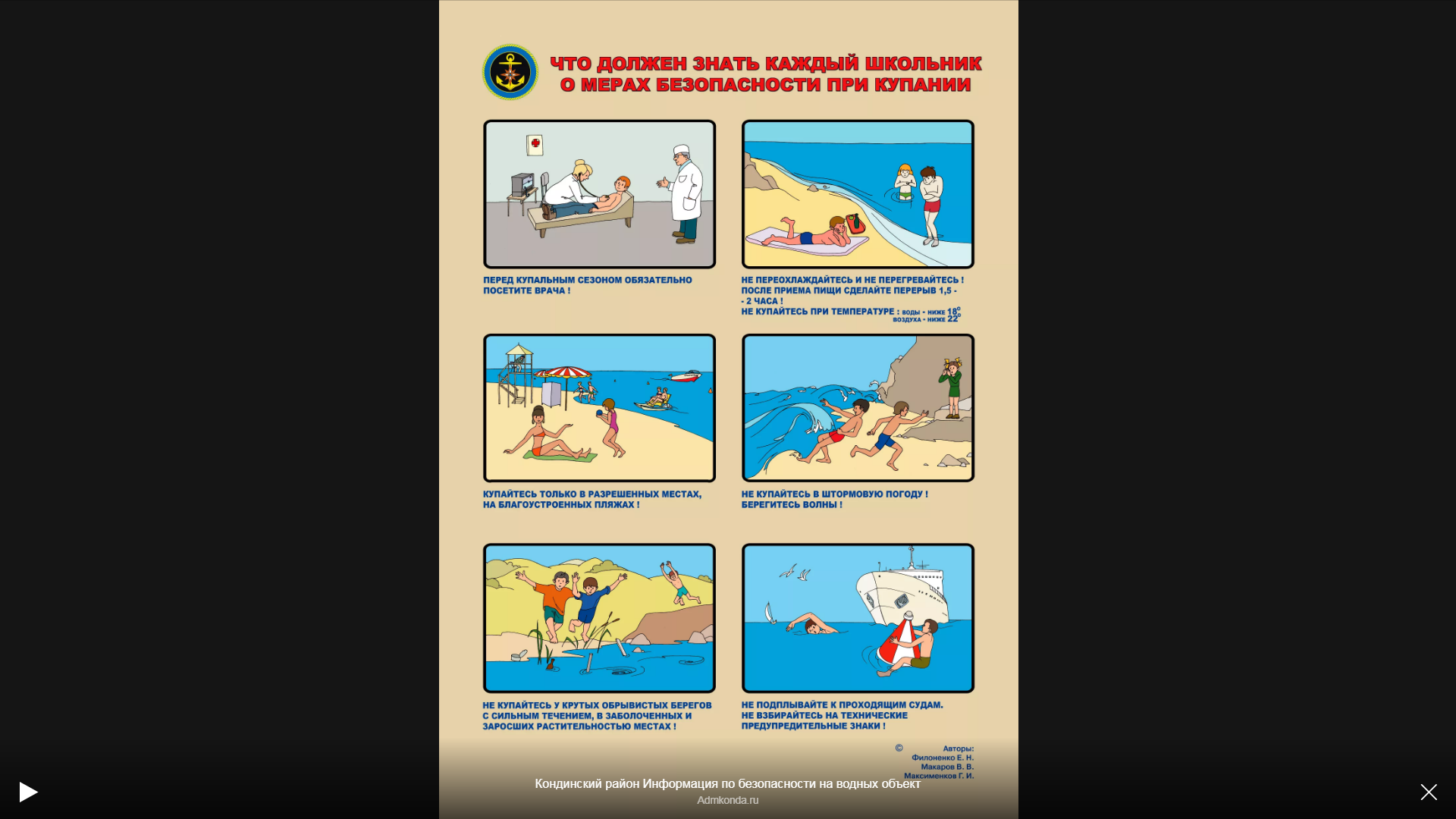 Обо всех случаях  нарушения мер безопасности при купании на водных объектах сообщать по номеру 8(35348) 3-10-10; 89228700009  дежурному диспетчеру ЕДДС.